11/05/2012Joni Lund – Trading Post’s Price List of Holistic Items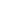 Hormone - mix and match pricing on same priced Hormone Creams. IN STOCK We will continue to carry these.1-34-5 6-11 12-20	21-30	 # of Pump Tubes EACH PRICING$18.00 $17.00 $16.00$15.00 	$15.00	Happy PMS Cream (2oz.) Suggested Retail $19.95 - $29.95@$18.00 $17.00$16.00 $15.00 	$15.00 	Arthritis Cream - Original Low scent(3oz.)Suggested Retail $19.95 - $29.95@$18.00 $17.00$16.00 $15.00 	$15.00	Arthritis Cream - Yucca/Peppermint(3oz.)Suggested Retail $19.95 - $29.95@$18.00  $17.00$16.00$15.00 	$15.00	Rinkle Free Cream (2oz.) Suggested Retail $19.95 - $29.95@$18.00  	       $17.00$16.00 $15.00  	$15.00	Adam’s Prostrate Cream(2oz) Suggested Retail$19.95- 29.95@$32.00	       $31.75$31.50  $31.50  	$31.50	Estriol Cream(2oz.) Adds Estrogen Suggested Retail $19.95 - 29.95@------------------------------------------------------------------------------------------------------------------------------------------------------------------------------------------------$00.15 each Brochures – Happy, Adams, Arthritis$28.00 $28.00$27.75           $27.00	$27.00	99% Pure DHEA (50mg) Adrenal gland support Cholesterol #LV-52026									Metabolite (1 of 7 sex hormones)Health & Beauty $12.00 $11.50$11.00 $10.50 	$10.00	Mint Shampoo (16oz) Suggested Retail $17.99@ #ZNH-$12.00 $11.50$11.00 $10.50 	$10.00	Mint Conditioner (8oz) Suggested Retail $17.99@#ZNH-	$12.00$11.50 $11.00 $10.50 	$10.00	Skinsation Facial & Body Cleanser (16oz)	#ZNH-$18.00 	      $17.00         $16.00  $15.50	$15.00	 Aubrey Organic Relax R Bath (16oz)	#LV-55760$2.55	      $2.55           $2.55	    $2.50		$2.50	Kirk’s Original Coco Castile Bar Fragrance Free  Natural.  #LV-75214$ 5.25          $ 5.15  $ 5.10            $ 5.05 	$5.00	COCONUT LIME 4oz.Aromatherapy high scent Herbal Soap #LV-79859(Gentle for all skin types. Near neutral PH.; strongly scent.)$ 6.36 $ 6.36 $ 6.32    $ 6.30 	$6.30	South of France - French Milled Vegetable Bar Soap	#LV-75339    							 	Moisturizing Shea Butter - 8 oz. $12.00         $12.00         $12.00  $12.00	$12.00	 Simplee Wonderful Vaginal Gel	#ZNH-$20.00	     $20.00         $20.00	   $20.00		$20.00	Collagen Facial Mask when applied with E-Power.HTE-$50.00	         X		X	       X		      X	Hair Regrowth System for Men 30 Day Kit  #LV-101576$50.00	         X		X	       X		      X	Hair Regrowth System for Woman 30 Day Kit #LV-__________________$  3.60	     $  3.60         $  3.60	   $  3.55		$  3.55	 Ultra Strength Tiger Balm Pain Relieving Ointment Travel Size (0.28oz. )(8g) 							  	Concentrated Sports Rub #LV-67374$16.00 	     $16.00         $16.00	  $15.95		$15.95	Ultra Strength Tiger Balm Pain Relieving Ointment (1.7oz. ) Concentrated 								Sports Rub Herbs & Paraffin Petrolatum #LV-67372$  7.45 $ 6.80$ 6.55           $ 6.45		$  6.35	 Tablet Splitter And Crusher with storage. #LV-69576$53.00	      $53.00        $53.00	   $53.00		$53.00	Back Joy Posture Seat	#LV-11375911/05/20121-34-5 6-11 12-20	21-30	 # of EACH PRICING$4.00	Amber Glass Round Bottle  4 oz #LV-76821  with black cap$3.50	Amber Glass Round Bottle 8 oz, #LV-76822  with black cap  $4.20	Straight Side Wide Mouth jar Nalgene 2oz  #LV-79890	clearish  4 ½” height, width 1 7/8”$45.00	        $44.50	  $44.50	       $44.50	$44.50	Menstrual cup #LV-112112 Lite# or #LV-112114 heavy#2$18.00	        $18.00	  $18.00	       $18.00	$18.00	Ener-Gel “Green Earth” Insoles	Sm & Lg$18.00	        $18.00	  $18.00	       $18.00	$18.00	Ener-Gel “Cushion Maxx” Comfort Insoles	Sm & Lg$16.00	        $16.00	  $16.00	       $16.00	$16.00	Ener-Gel “Green Earth” Insoles	Sm & LgFood$ 5.00	       $ 5.00	  $ 5.00	       $ 5.00	$ 5.00	Flaked Coconut Unsweetened by Bob’s Red Mill  #LV-110611$ 2.55	       $2.55	  $2.55	       $2.55	$2.55	Coconut Milk by Badia  #LV-112555$16.00	       $16.00	  $16.00	       $16.00	$16.00	Organic Coconut Oil (16oz) #LV-53570 Natural Energy Source Great for weight Loss, Diabetes, etc$31.00 . . . . . . . . . . . . . . . . . . . . . . . . . . . . . . . . . . . . . . . . . . . . . Flax Seed Oil by Blue Bonnet nutrition  #LV-113857$  0.00	       $ 10.00	  $  0.00	       $ 0.00	$ 0.00	Protein Bars – Almond/Cranberry 1.8oz. 51g e (tree nuts & sunflower seeds 							#LV- 112519, 200 calories, Gluten Free, Halal, Kosher, K-PARVE, Vegan, Lactose Free. Organic.$  3.00	       $ 3.00	  $  2.75	       $ 0.00	$ 0.00	LARABAR – Original Fruit & Nut Bar 1.7oz. 48g e #LV- 103676 (100% raw whole foodSome shell pieces may be present				dates, coconut, almonds, cashews, Coconut oil.), 220 calories, Gluten Free,  Kosher,  Vegan, NON- GMO) 50% Lauric acid.  Care to make sure there is no cross contamination in processing.$  3.00	       $ 0.00	  $  2.75	       $ 0.00	$ 0.00	LJ?CALAT BAR – 		 1.7oz. 48g e #LV- 		(100% raw whole foodSome shell pieces may be present				.), 220 calories, Gluten Free,  Kosher,  Vegan, NON- GMO) 50% Lauric acid.  Care to make sure there 							is no cross contamination in processing.$  2.50	       $  0.00	  $  0.00	       $ 0.00	$ 2.25	Flax Seed Bar 1.9oz. 53g e  #LV- 80162 Gluten Free, Halal, Kosher, Vegan, Lactose 							Free.  Organic.  Flax Seed And Honey.$  2.50	       $  0.00	  $  0.00	       $ 2.25	$ 0.00	Mixed Nut Bar – Mixed & Honey Bars 1.9oz. 43g e (rice syrup 22%, almonds12%, pecans10%, pistachio10%, cashew, honey 10%, buckwheat 10%, raisins 8%, amaranth  4%, crisp rice 4%) #LV- 80174  210 calories, Gluten Free, Halal, Kosher, K-PARVE,  Vegan, Lactose Free. Organic.$  2.50	       $  0.00	  $  0.00	       $ 2.25	$ 0.00	Cashew  - Honey Bars Cashew 1.9oz. 53g e (cashews, rice syrup, cranberries, 							 pumpkin seeds, honey, buckwheat, amaranth, crisp rice.) #LV- 51475 160 calories, Gluten Free, Halal, Kosher, Vegan, Lactose Free. Organic.$  2.65	       $  0.00	  $  0.00	       $ 2.60	$ 0.00	Cashew  - Peaches 1.9oz. 53g e (cashews, rice syrup, peaches, apricots, rice crisp. 							 pumpkin seeds, honey, buckwheat, amaranth, crisp rice.) #LV- 112497 160 calories, Gluten Free, Halal, Kosher, Vegan, Lactose Free. Organic.$  2.65	       $  0.00	  $  0.00	       $ 2.60	$ 0.00	Cashew  - Cranberry 1.9oz. 53g e (cashews, rice syrup, cranberry, rice crisp.) #LV- 112478 2100 calories, Gluten Free, Halal, Kosher, Vegan, Lactose Free. Organic.$  2.50	       $  2.50	  $  2.50	       $ 2.50	$ 2.25	Coconut Bar - Original 1.9oz. 53g e (Coconut 59% & rice syrup 41%) #LV- 80129 264 calories, Gluten Free, Halal, Kosher, K-PARVE, Vegan, Lactose Free. Organic.$  2.50	       $  2.50	  $  2.50	       $ 2.50	$ 2.25	Coconut Bar - Almond 1.9oz. 53g e (Coconut 50%, rice syrup 49%, almond flavor1%) 							#LV- 80153  264 calories, Gluten Free, Halal, Kosher, K-PARVE, Vegan$  2.50	       $  2.50	  $  2.50	       $ 2.50	$ 2.25	Coconut Bar - Cherry 1.9oz. 53g e (Coconut 50%, rice syrup 49%, cherry flavor1%							#LV- 102149 264 calories, Gluten Free, Halal, Kosher, K-PARVE, Vegan, Lactose Free. Organic. $  2.50	       $  2.50	  $  2.50	       $ 2.50	$ 2.25	Coconut Bar - Pineapple 1.9oz. 53g e (Coconut 50%, rice syrup 49%,  flavor1%) 							#LV-  264 calories, Gluten Free, Halal, Kosher, K-PARVE, Vegan, Lactose Free. Organic.$  2.50	       $  2.50	  $  2.50	       $ 2.50	$ 2.25	Coconut Bar - Mango 1.9oz. 53g e (Coconut 50%, rice syrup 49%,  flavor1%) 							#LV-  264 calories, Gluten Free, Halal, Kosher, K-PARVE, Vegan, Lactose Free. Organic.11/05/2012		Joni Lund – Trading Post’s Price List of Holistic Items$5.00 per bag, currently on sale $4.50 per bag		Dried Figs gluten-free   3.53oz. (100g)$16.00	        $16.00	  $16.00	       $16.00	$16.00  or $.35 a pill.$16.00	        $16.00	  $16.00	       $16.00	$16.00$16.00	        $16.00	  $16.00	       $16.00	$16.00$16.00	        $16.00	  $16.00	       $16.00	$16.00$16.00	        $16.00	  $16.00	       $16.00	$16.00$16.00	        $16.00	  $16.00	       $16.00	$16.00$16.00	        $16.00	  $16.00	       $16.00	$16.00$16.00	        $16.00	  $16.00	       $16.00	$16.00Vitamin & Mineral $52.00 EZZEAC Tea Plus Cat’s Claw (32oz) 946 ml  2Tblsp 2 x day for maintenance, 2 Tblsp 4 to 6 times a day if sick.  #ZNH-$	      4 Herb Tea	 #HHA 4 Herb	$20.00  $19.75            $19.50$19.00	$19.00	 J. Crow’s Lugol’s Solution of Iodine/Potassium Iodide 2%(1/2 strength) 2oz.$42.00  Pelargonium Root Tinc Tract by African Red Tea  2oz.  Not during pregnancy or lactation.  With respiratory infections, Prime free radical stopper.$13.78 plus s. tax B- 50 Complex B vitamins #ZNH-$00.30 cents a pill or ( $35.00 a jar of 120)  #NC- Jar Chewable Calcium, Magnesium, Vitamin D, Silicon, Boron- Bone building.$18.00  Emergen-C plus Joint Health  #LV-80202 30 packets fizzy Drink Mix$22.00  75 Plant derived Minerals  by TRC Nutritionals Labs #LV108422$15.00  Mega Mag-magnesium #LV-68787 by Trace Minerals$28.00  Liquid Magnesium #LV-59060 by Carlson Labs $           Spirulina$18.55	Perfect Cranberry 500mg Blue Bonnet  #LV-111524	or $5.60 for 14 pills.$15.85	Milk Thistle standardized Silymarin, Jarrow Formula 30:1 Extract 150mg 100 capsules #LV-65052$9.55	Licorice Root 450mg  100 capsules, #LV-55019  Helps to increase adrenal gland function.$13.75	Maca Root FruitrientsX 60 capsules  #LV-113172$22.50	Raw Thyroid 60 capsules.  1 daily capsules.  #LV-65615$15.00	Raw Adrenal, Adrenal Cortex 60 capsules.  1-6 capsules.  #LV-65612$38.05	Blood Sugar Formula #LV-70363 vitamins  Vita Logic 180 capsules   #LV-$52.85	Nutra Support DIABETES #LV-72540 Vitamin Carlson  For individuals with Diabetes & pre-diabetes 120 capsules$  7.42	 Amway rhodiola 110 dietary supplement to maximize mental & physical performance. 10 tablets$33.39	Amway Double X  10 Day supply Ultimate Dietary Supplement-----------------------------------------------------------------------------------------------------------------------------------------------------------------------------------------------Detox$  7.95	Cascara Sagrada #LV-64342 Good’n natural 450mg  100 capsules Clear Colon/small intestines, necessary before deworm/vit/mineral/herb can do good.*$30.00	OxyFlush  Deep Cellular Cleaning; large & small intestine, colon too.  7 day treatment.$31.75	MSM Powder Joint Support & (Liver Clean) vanilla Orange 1 lb.  Ultra Botanicals  #LV105021$14.85	Beninite CLAY #LV-105117 Daily DETOX Redmond 120 Capsules, Absorbs toxins.$11.25	Beninite CLAY #LV-75087-DETOX Redmond Power, use to make paste to absorb toxins/poisions.Oxygen Therapy$16.95	Oxy plus Black Cherry & Strawberry 32oz. Flavored – Food Grade Hydrogen Peroxide for Oxygen therapy.  Refrigerate when not in use.$  8.00	Oxy plus Black Cherry & Strawberry 4 oz. Flavored – Food Grad Hydrogen Peroxide for Oxygen therapy*$45.00	16oz.  35% Food Grade Hydrogen Peroxide Unflavored –for Oxygen therapy. Freeze during storage.*$16.00	  4oz.  35% Food Grade Hydrogen Peroxide Unflavored-(dropper bottle) for Oxygen therapy.  Refrigerated when not in use.HTE Products  –  these products available on credit card purchase with no extra credit card charges.   Will be a separate order then from this website.These prices are approximate.56.85 (1box) Total Health Formula Liquid Nutrient & Enzyme (60servings) (Buy 2, get one free)$34.02 (1 bottle) BetaLoe #HTE-NB001 Support your immune system, experience synergistic benefits of Aloe Vera with combination Beta-1 3-D glucan$48.78 (1 can) GO Green #HTE-NQ011 to energize, revitalize, alkalinize, cleanse, facilitate mental energy, support a healthy immune system and much more! Well balanced 					blend of 77+ quality ingredients. Balance your pH & your body with Go Green! Very Fast acting.$80.00	 1bottle Bianca Body Profile Expands capillaries, accelerates blood circulation, fat break down which is flushed out through circulatory system.$20.00	Collagen Facial Mask when applied with E-Power. HTE-Salt- Mineral$11.00 Celtic Sea Salt ½ LB.(8oz)$22.00 Celtic Sea Salt 1 LB. (16oz)$28.00 Himalayan GOURMET Salt (1 LB)16oz. Crystal Salt – fine grain. . . . . . . . by special order.$11.00 Himalayan Crystal Salt – (1/2 LB.)   8oz. fine grain $22.00 Himalayan Crystal Salt – (  1  LB.) 16oz. fine grain Pets$22.00   Whole Dog Daily Green Dog Naturals  #LV-75849  with probiotics, enzymes, & Omegas, 70% organic ingredients.$11.45   Diatomaceous Earth for pets 5oz.  Pest & parasite deterrent.  Fossilized shell.   #LV-10435611/05/2012		Joni Lund – Trading Post’s Price List of Holistic ItemsEnzymes & Probiotics1-34-5 6-11 12-20	21-30	 # of Pump/bottles  EACH PRICING$  5.00           $  5.00            $ 5.00       $  4.75    $ 4.75	Bragg Organic Apple Cider vinegar (Enzyme & pH) #LV-58711$53.00  $53.00           $53.00        $53.00           $53.00	Detox Foot Pads by African Red Tea Imports #LV-112379$22.00  $20.00  $19.50        $19.00           $19.00	 Betaine HCL Hydrochloric Acid DIGESTIVE SUPPORT #LV-67305  (650mg) 180 Tablets (in place of antacids, Use 14 days 300mg, then stop. (I use ½ tablet 325mg daily with one bigger meal.  Up to 3 x’s  a day.)$20.00 $19.00 $18.00$17.50                   $17.35            Florajen3 High Potency Probiotic Lactobacillus acidophilus,Bifidobacteriu lacits, Bifidobacterium longum LIVE CULTURES = 10 cups yogurt.Testing$13.75 PH Test Strips Use - Urine or Salvia. Measure how acidic or alkaline the body’s blood chemistry is. 1-2 points drastically affectyour health & ability to be illness free. Range 4.5 -9.0 $ 40.00 Ovu-Tec Ovulation Device$ 25.00  Blood Typing Test – At Home Kit reliable.  All blood types, then you can eat to best suit your blood type, reducing health problems.These are the most accurate hormone test in the world.$ 66.00 Saliva Hormone Test Kit - 2 Hormones(order with Estradiol & progesterone)$ 96.00 Saliva Hormone Test Kit-3 HormonesOther hormones to order are$126.00 Saliva Hormone Test Kit-4 HormonesEstrone, testosterone, DHEA-S$156.00 Saliva Hormone Test Kit-5 Hormones$ 66.00 AM.PM Cortisol levels Test$156.00 Adrenal Function Test$300.00 Saliva Hormone Test Kit -6 Hormones$330.00 Saliva Hormone Test Kit- 8 Hormones 	Recommended as first one then there is no guessing.The products and the claims made about specific products on or through this site have not been evaluated by Joni Lund – Trading Post or the United States Food and Drug Administration and are not approved to diagnose, treat, cure or prevent disease.  The information provided on this site is for informational purposes only and is not intended as a substitute for advice from your physician or other health care professional or any information contained on or in any product label or packaging.  You should not use the information on this site for diagnosis or treatment of any health problem or for prescription of any medication or other treatment.  You should consult with a health care professional before starting any diet, exercise, or supplement program, before taking any medication, or if you have or suspect you might have a health problem.  Joni LundBooks, Information, & Training  Items in Bold are Highly Recommended Reading$21.25 Dr. John Lee’s Lecture Video ”What Every Woman Should Know” 1 DVD Suggested Retail $24.95$ 5.50 Dr. John Lee’s Lecture ”What Every Woman Should Know” Tapes or CDs (Set of 2) Suggested Retail $6.95$16.00Dr. Lee’s Booklet: Hormone Balance For Men$15.00 What Your Doctor May NOT Tell You About MENOPAUSE by Dr. John R. Dr. Lee$15.00 What Your Doctor May NOT Tell You About PREMENOPAUSE Balance Your Hormone & Your Life from 30 – 50 John R. Lee, MD$25.00 Breast Cancer: “How Hormone Balance Can Help Save Your Life”$15.00  “Multiple Roles of Remarkable Hormone” Dr. Lee book for Doctors$15.00 Hormone Balance Simple BookBooks – Dr. Brownstein & Associates$23.05   IODINE Why You Need IT, Why You Can’t Live With Out It BY David Brownstein$23.05 The Guide to a GLUTEN-FREE DIET BY David Brownstein, MD & Sheryl Shenefelt, CN$23.05 The Guide to a DAIRY-FREE DIET BY David Brownstein, MD & Sheryl Shenefelt, CN$23.05 The SOY DECEPTION BY David Brownstein & Sheryl Shenefelt, CN$23.05 Overcoming ARTHRITIS BY David Brownstein, MD$23.05 Drugs that Don’t Work and NATURAL THERAPIES THAT DO! BY David Brownstein, MD$23.05 The Miracle of NATURAL HORMONES BY David Brownstein, MD$23.05 The Guide to HEALTHY EATING BY David Brownstein, MD & Sheryl Shenefelt, CN$23.05 SALT Your Way TO HEALTH BY David Brownstein, MD$23.05  Vitamin B12 BY David Brownstein, MDThyroid related diseases$25.00  Stop the Thyroid Madness A patient Revolution Against Decades of Inferior Thyroid Treatment by Janie A. Bowthorpe, M.Ed.$35.00  Hope for Hashimoto’s (Hyperthyroidism) by Dr. Alexander Haskell, ND	Oxygen & Organic Sulfur$           Aerobic Respiration Exercise and Health by Dr Shizuo Inoue  Are You Suffering From Oxygen Deficiency?$25.00   DMSO Natures’ Healer How to Use DMSO to Relieve Pain, Increase Circulation, Repair Tissue Damage, & Fight Degenerative Diseases by Dr. Morton Walker$36.00  Flood Your body with Oxygen by Mr. Oxygen Ed McCabe$25.00  Hydrogen Peroxide  Medical Miracle by William Campbell Douglass II, MD$30.00  The Magic of Hydrogen Peroxide by Emily Thacker$10.00  The Forgotten Nutrient - MSM: On Our Way Back To Health with SULFUR by Beth M. Ley, PHD$21.00  The Miracle of MSM - The Natural Solution For Pain by Stanley W. Jacob, MD Ronald M. Lawrence, MD, PHD, & Martin Zucker$15.00  The MSM Miracle -  Enhance Your Health with organic sulfur by Earl L. Mindell, P.Ph, PhD,$35.00  NaCLO2  The Master Mineral Solution of the Third Millennium by Jim Humble$30.00  The Magic of Hydrogen Peroxide by Emily Thacker$26.00 The One-minute CURE The secret to Healing Virtually All Diseases by Madison CavanaughParasites & Fungal$15.00  Free Your Body of Tumors and Cysts by Rev.Hanna Kroeger, Ms.Dnot 4 sale $15.00   Parasites The Enemy Within by Hanna Kroeger$16.00  The Parasite Menace by Skye Weintruab, ND  A complete Guide to the Prevention, Treatment, & Elimination of parasitic Infection$25.00  Lab 257 The disturbing Story of the governments secret germ Laboratory by Michael Christopher CarrollFoods & Other Methods of Healing$ 5.00  4 Guides To A HEALTHY NEW YOU, Meal ideas 500 calories or less, by Better Homes & Gardens$35.00  LIVE RIGHT 4 Your Type 4 Blood types 4 programs, Max Health, Metabolism, & vitality in Every Stage of Your Life by Dr. Peter J.D’adamo with Catherine Whitney$35.00  EAT RIGHT 4 Your Type, 4 Blood Types 4 Diets, Diet to Stay Healthy, Live Longer, Achieve Your Ideal Weight by Dr. Peter J.D’adamo with Catherine Whitney$35.00  COOK RIGHT 4 Your Type, 4 Blood Types 4 Diets Practical Kitchen Companion to EAT & LIVE RIGHT by Dr. Peter J.D’adamo with Catherine Whitney$18.00  BLOOD TYPE B   Food, Beverage, & Supplement List for Eat Right  by Dr. Peter J.D’adamo with Catherine Whitney$18.00  BLOOD TYPE AB Food, Beverage, & Supplement List for Eat Right  by Dr. Peter J.D’adamo with Catherine Whitney$18.00  BLOOD TYPE A   Food, Beverage, & Supplement List for Eat Right  by Dr. Peter J.D’adamo with Catherine Whitney$18.00  BLOOD TYPE O   Food, Beverage, & Supplement List for Eat Right  by Dr. Peter J.D’adamo with Catherine Whitney$15.00  The Acid Alkaline Food Guide  to Controlling pH levels of Your Body for Health & Longevity by Dr. Susan E. Brown, Larry Trivieri, Jr.$20.00  The pH Balance Diet  Restore Your Acid-alkaline Levels to Eliminate Toxins & Lose Weight by Bharti Vyas & Suzanne LeQuesne$25.00  The pH Miracle Balance Your Diet, Reclaim Your Health by Robert O. Young, Ph.D & Shelley Redford  Young$25.00  The pH Miracle For Diabetes for Type 1 & type 2 Diabetes$22.00  Get Control of Your BLOOD SUGAR by Gary Scheiner, MS, CDE$40.00 Eat  and Heal by Editors of FC & A Medical Publishing$20.00  Basic Health Publications User’s Guide to Propolis, Royal Jelly, Honey, & Bee Pollen, How to Use Bee Foods by Cl Leigh Broadhurst, Ph.D.$20.00  Healing Powers of HONEY by Cal Orey$20.00  Royden Brown’s BEE HIVE PORDUCT BIBLE wonders products from one of nature’s most productive creatures$20.00  The Buzz on Honey, recipes, facts, & uses by Marcella Richman$15.00  The Healing Powers of OLIVE OIL by Cal Orey  A complete guide to Nature’s Liquid Gold$10.00  Folk Medicine A New England almanac of natural health care form a noted Vermont country Doctor By D.C. Jarvis, MD$15.00  The Healing Powers of Vinegar by Cal Orey  A complete Guide to nature’s Most Remarkable Remedy$52.00  Super Foods for Seniors by Editors of FC & A Medical Publishing$26.00  Coconut Cures by Bruce Fife, ND Preventing & Treating Common Health Problems with Coconut$28.00  The Coconut Oil Miracle by Bruce Eife, CN, ND  Nature’s Exlir to lose weight, prevent heart disease, cancer, diabetes, strengthen immune system, beautify skin & hair.11/05/2012		Joni Lund – Trading Post’s Price List of Holistic Items$52.00  Super Foods for Seniors by Editors of FC & A medical publishing$55.00 Alternative Medicine The Definitive General Guide” Suggested Retail $59.95$10.00  Astro Fit by Dr William J. Evans Health & Fitness program developed for astronauts, secrets of age reversal.$70.00	A Modern Herbal by Mrs M Grieve vol 1 A-H$70.00	A Modern Herbal by Mrs M Grieve vol 11 i-z$25.00	Aromatherapy An Illustrated Guide by Clare WaltersNo Sell   Back to Eden by Jethro Kloss  Classic Guide to herbal medicine & natural foods & home remedies$25.00  Adrenal Fatique The 21st Century Stress Syndrome By James L. Wilson, N.D.,D.C. Ph.D.$		About Hepatitis B$30.00  A Cancer Therapy the Cure for advanced Cancer by diet Therapy,  by Max Gerson, MD  summary of 30yrs of clinical experimentation$25.00 Beauty to DIE FOR The Cosmetic Consequence by Judi Vance$25.00  Gerson Therapy Recipes$25.00  Creative Visualizaion Use the Power of Your Imagination to Create What You Want in Your Life. By Shakti Gawain$28.00  Cross Currents, The perils or electro pollution, The promise of electromedicine by Dr. Robert O. Becker$20.00 Culpeper’s Complete Herbal & English Physician 17th century physician & astrologer by Meyer Books$15.00  Edgar Cayce Encyclopedia of Healing (Psychic Reading) by Reba Ann Karp$36.00  Encyclopedia of Healing Juices by John Heinerman$20.00  Earth Medicine Earth Food  Classic Guide to herbal remedies & wild plants of North America by Michael A. Weiner$29.00  Every Woman’s Herbal by Dr John R. Christopher, M.H.N.D.$28.00  Excitotoxins The Taste that kills by Russell L. Blaylock, M.D.$25.00  Field guide to Edible Wild Plants by Bradford Angier$15.00  Food for Fitness Eat Right to Train Right by Chris Carmichael, Jim Rutberg, Kathy Zawadzki,  Lance Armstong$25.00  Body Care A proven program for successful diet, fitness & health. By Andrea Wells Miller$30.00  Growing & Using  The healing Herbs by Gaea & Shandor Weiss$80.00  Hair Test Interpretation:  Finding Hidden Toxicities by Andrew Hall Cutler, Ph.D., P.E.$25.00  Healing Smith Wigglesworth on Healing by Smith Wigglesworth$10.00  Heart Saver Manual by the American Heart Association$33.00  Herbal Prescriptions for Better Health, Prevention, treatment, & care by Donald J. Brown, N.D.$27.00  Herbs against Cancer History & Controversy by Ralph W. Moss PH.D.$22.00  Homeopathic Remedies For Health professionals & laypeople, by Dale Buegel, MD, blair Lewis, Pa-C, Dennis Chernin, MD MPH$16.00  Home Remedies From Amish Country by From Amish Country$35.00  1,801 Home Remedies by Reader’s Digest$  5.00  Hantavirus Illness Common Questions & Answers$18.00  How Indians Use Wild Plants for Food, Medicine, & Crafts by frances Densmore$20.00  How To Get Well Dr. Airola’s Handbook of Natural Healing by Paavo Airola, Ph.D., N.D.$30.00  Indian Herbology of North America Guide to Native medical plants & their uses  by Alma R. Hutchens$16.00  Indian Uses of Native Plants by Edith Van Allen Murphey$20.00  It’s  All In Your Head by Hal A. Huggins, D.D.S.  Sharon A.  Hugins, R.D.H.$15.00  Kelp, Dulse & Other Sea Supplements Nutritional Treasures The Ocean Provides by William H. Lee, R.Ph.D.$22.00  Overcoming Adrenal Fatigue by Kathryn R. Simpson, MSFoods & Other Methods of Healing$18.00  Recognition, Treatment & Management of a Venous Oedema Leg by Professor Neil Piller$18.00  Recognition, Treatment & Management of a Secondary Lymphoedema Leg by Professor Neil Piller$45.00  Rodale’s Illustrated Encyclopedia of Herbs$25.00 Secret Life of plants by Perter Tompkins & Christopher Bird$30.00  The Complete Book of VITAMINS  by Editor of prevention Magazine Rodale books$30.00  The Complete Book of VITAMINS  by Editor of prevention Magazine Rodale booksNot for Sale $30.00 The Cure for All Cancers by Hulda Regehr Clark, Ph.D., N.D.Not for sale  $45.00  The Doctors Book of Home Remedies, Thousands of Tips & Techniques$65.00  The Encyclopedia of Medical Plants  Practical reference Guide to 550 key plants & their uses by Andrew Chevallier$40.00 The Herbal Drug Store Linda B. White, MD; Steven Forter and staff of Herbs for Health$75.00  The Herb Society of America New Encyclopedia of HERBS & Their Uses (1,000 herbs)by Deni BownNot for sale  $25.00  The Little Herb Encyclopedia, Handbook of Natures remedies or Healthier Life by Jack Ritchason, N.D.$35.00  The Male Body: An Owner’s Manual Ultimate Head to Toe Guide to Stay healthy & Fit for Life by K. Winston Caine, Perry 		Garfineel & Editor of Men’s Health Books$35.00  The McDougal Program For Women What Every Woman Needs To Know To Be Healthy For Life by John A. McDougall, MD with recipes$28.00  The New Age Herbalist< How to Use Herbs for healing, nutrition, body care, & relaxation. By Richard Mabey$20.00  There is a Cure for Arthritis by Paavo O. Airola, N.D.$25.00  The Ultimate Program for Preventing Heart Disease The New 8 Week Cholesterol Cure by Robert E. Kowalski$25.00  The Yeast Connection Cookbook A Guide to Good Nutrition & Better Health by William G. Crook, MD & Marjorie Hurt Jones, RN$25.00  The Woman’s Advantage Diet by Dr. Henry Mallek Uses your monthly cycle to maximize Weight Loss & minimize PMS Naturally$50.00  Physicians’ Desk Reference Year 1994$34.00  Physicians’ Desk Reference for Over the Counter Medicines Year 1991$26.50  “Recipes For Life” by Rhonda MalkmusNot for Sale  $27.00  Rejuvenate, 21 days Natural Detox Plan by Helene SilverNot for Sale  $175.00  The Science & Practice of Iridology by Bernard Jensen, D.C., N.D.$20.00  The Way Of Herbs by Michael Tierra, L.Ac. O.M.D.Not 4 Sale  $45.00  Ultimate Healing Bottom Line BooksNot 4 Sale  $45.00  More Ultimate Healing Bottom Line BooksNot 4 Sale  $20.00  You & Toxicology by H. Bruno Schiefer, Donald G. Irvine, Shirley C. Buzik$20.00  Your’re born an original (don’t die a copy) by John Mason$25.00  Why Your Child Is Hyperactive (ADHD) It is caused by artifical food flavors & colors by Ben F. Feingold, M.D.$30.00  Why Do I Still Have Thyroid Symptoms?  When My Lab Test are Normal by Datis Kharrazian, DHSc, DC, MS11/05/2012		Joni Lund – Trading Post’s Price List of Holistic ItemsHealing Touch$25.00  Acupressure Guide, Alleviate Headaches, Neck & Joint Pain, Anxiety Attacks & Other Ailments by Dr. Aaron Stein$20.00  Acupuncture & Acupressure  Relieve pain, illnesses, injuries traditional Chinese medicine by David W. Sollars, L.Ac$35.00  Acupuncture and The Chakra Energy System, Treating the Cause of Disease by John R. Cross$35.00  Acupressure for Emotional Healing, self care guide for trauma, stress & common emotional imbalances by Michael Reed Gach. 			Ph.D. & Beth Ann Henning, Dip.l, A.B.T.$35.00  Acupressure’s POTENT POINTS, A Guide to Self-Care for Common Ailments, by Michail Reed Gach$80.00  Amalgam Illness diagnosis& treatment, What you can do to get better, How your doctor can help by Andrew Hall Cutler, Ph.D. PE$32.00  The Acupressure Atlas by Bernard C. Kolster, MD & Astrdid Waskowiak, MD$20.00  Acupuncture & Acupressure, The Complete IDIOT’S GUIDE, by David W. Sollars, L.Ac$26.00  A practical Guide to Vibrational Medicine by Richard Gerber M.D.$30.00  Chi Nei Tsang Chi Massage for the Vital Organs by Mantak Chia$32.00 Hands on Sexy Feet Awaken hidden pleasure pints, ignite passion & deepen your intimate connection by Michelle K. EbbieNot For Sale   $35.00  Massage Total Relaxation by Time Life Books$25.00  The Back Rub Book by Anne Kent RushNot for Sale  $25.00  The Book of MASSAGE Eastern to Western Techniques by Lucinda Lidell$25.00  The Therapeutic Touch by Dolores Krieger Ph D RN$95.00  Trail Guide to the Body Plus DVD, by AndrewBiel$75.00  Trail Guide to the Body, Student Workbook 4th Edition,  by Andrew Biel  $40.00  Trigger Point Therapy for Myofasical Pain, The practice of Informed Touch, by Donna Finando, L.Ac, LMT & Steven Finando, Ph.D, L.Ac.$29.00  Vibrational Medicine, Handbook of energy therapies by Richard Gerber, M.D.$25.00  Your Body Can Talk Use Simple Muscle Testing to learn what your body knows and needs. By Susan L Levy D.C. & Carol Lehr, M.A.$30.00  Your Healing Hands The Polarity Experience by Richard GordonReligion & Faith$25.00  52 Things Kids Need from a Dad, What Fathers Can Do to Make a Life Long Difference, by Jay Payleitner$25.00  A Husband After God’s Own Heart 12 Things that Really Matter in Your Marriage by Jim George$35.00  A Leader After God’s Own Heart, 15 Ways to Lead with Strength by Jim George$20.00  A Man After God’s Own Heart, Devotional by jim George$20.00  How To Defeat Harmful Habits Freedom from Six Addictive Behaviors by June Hunt$20.00  Breaking the Bonds of Evil, How to Set People Free of Demonic Oppression by Rebecca GreenwodNot for Sale  $40.00  The Naked Communist by W. Cleon Skousen$35.00  Healing with the Chakra Energy System, Acupressure, Bodywork, & Reflexology for Total Health by John R. Cross$35.00  Hitler’s Cross by Erwin W. Lutzer Story of how the Cross of Christ was used as a symbol of the Nazi agenda.$15.00  When A Nation Forgets God 7 Lessons We Must Learn From Nazi Germany by Erwin W. Lutzer$20.00  31 Days to a Happy Husband What a Man Needs Most from His Wife by Arlene Pellicane$20.00  Have You Felt Like Giving Up Lately finding hope & Healing when you fee discouraged By David Wilkerson$30.00  How to interpret DREAMS & VISIONS by Perry Stone$15.00  Is God on America’s Side? By Erwin W Lutzer  the surprising answer & How it Affects our Future$28.00  Loving Your Wife As Christ Loved the Church by Larry E McCall  (Exceptional Relationship Guide for Men.)$28.00  Loving Your Wife As Christ Loves the Church by Larry E. McCall Fabulous relationship teacher for men! A Must read for men.$15.00  One Minute After You Die by Erwin W. Lutzer$30.00  Opening the Gates of heaven by Perry Stone$20.00  When Pigs Move In,  How to sweep clean demonic influences  impacting your life and the lives of others. Frank Hammond$10.00  How Witchcraft Spirits Attack by Jonas Clark$15.00  Minute Motivators for Women Quick Inspiration for the Time of Your Life by Stan & Linda Toler$25.00  Prayers that Rout demons & Break Curses by John Eckhardt$25.00  Prayers that Bring Healing & Activate Blessings by John Eckhardt$28.00  Purging you House , pruning your Family Tree by Perry Stone$20.00  The Serpent of Paradise Incredible Story of Satan’s Rebellion Serves God’s Purpose by Erwin W. Lutzer$20.00  You’re born an original (don’t die a copy) by John Mason$25.00  Spiritual Power How to Get it, How to give it by Don W. Basham$25.00  Get Into the Bible Journey Through The Greatest Story of All Time by Stephen M. MillerNot for sale  $25.00  Hung Up on Guilt (Focusing on Your Life & Health  - Your Needs & questions) by Dan Day$18.00  Scientific Facts in the Bible 100 Reasons to Believe the Bible is supernatural in orgin by Ray Comfort$	The Last Call , A revival Manual, Ignite revival fire in our life & your church by Chick PublicationsNot for sale  $25.00  The Mountain Moving Faith by Kenneth E. Hagin$28.00  The School of SEERS by Practical guide on how to see in the unseen realm. By Johathan Welton$28.00  He Came To SET the Captives Free by Rebecca Brown, MD$28.00  Prepare For War by /Rebecca Brown, MD$28.00  Prayers That Change Things by Lloyd HildebrandNot for sale  $30.00  Unbroken Curses (Hidden Source of Trouble in the Christian’s Life) by Rebecca Brown, MD & Daniel Yoder$28.00  HELL  Separate Truth from Fiction & get Your toughest Questions Answered by Bill Wiese$28.00  Blessed is…. Untying the “NOTS” That  Hinder Your Blessing by Kenneth Hagin, Jr.$325.56 Deeper Life in the Spirit by Hobart E. Freeman$30.00  Four Pillars of a Man’s Heart  Bringing Strength into Balance by Stu Weber  A must read for men.  Young & old alike.$20.00  The Christian Husband God’s Vision for Loving & Loving for Your Wife by Bob Lepine  $25.00  The Exemplary Husband A Bibical Prespective by Stuart Scott ( How to be a husband and how to fix yourself)Not for Sale  The Power of a Promise Kept by Gregg Lewis (7 Promises of a Promise Keeper), Is it making a difference YES. A Must read for men.Not for Sale  Tender Warrior God’s Intention For A Man (Every Man’s Purpose, Every Woman’s Dream, Every Child’s Hope) by Stu Weber $18.00  Better Dads, Stronger Sons by Rick Johnson$20.00  52 Things Kids Need from a Dad (What father Can Do to Make a Lifelong Difference) by Jay Payleitner $35.00  A Future & A Hope (For I know the plans I have for you, says the Lord.  They are plans for good & not evil, to give you) by Lloyd Ogilvie$25.00  How To Listen To God by Charles Stanley$10.00  A National Sunday Law by A. Jan Marcussen$15.00  The Desire of AGES by Pacific PressNot for sale  The Spiritual Warriors’ Prayer Guide(Strengthen Marriage, Defend: Children, Finances, Neighborhood, Overcome Depression, discouragement, & the Lies, by Quin Sherrer/ Ruthanne Garlock$25.00  People Can’t Drive You CRAZY If You Don’t Give Them The KEYS by Mike Bechtle  Stop being victim, deal with difficult people by communication expert.$20.00  Power In Praise by Merlin R. Carothers$20.00  The Believer’s Authority by Kenneth E. Hagin$20.00  The Next Step For Growing Christians by Jack Chick$15.00  The Gift by Jack ChickNot for sale  How To Have a Creative Crisis (Crisis is not always bad.  It can become a turning point in your life for the better.)by H. Norman Wright$25.00  Speak To Your Mountain! By Kenneth Hagin, Jr.Not for Sale  $25.00  Evidence That Demands A Verdict (Historical evidences for the Christian Faith) by Josh McDowellKing of Kings (The Bible in Pictures) by Jack Chick$25.00  When GOD Says NO, Finding the “YES’ in Pain & Disappointment by Judith BrilesReligion & Faith$35.00  The Two Babylons Proof that Romans Catholicism’s practices & beliefs came from pagan Babylonian religion not from Christ or the Bible. By Alexander 	HislopUnderstanding Roman Catholicism 37 Roman Catholic Doctrines Explained by Rick JonesAsteroid Impact! Scientific Lunacy or Bible Prophecy?Defending The King James Bible a fourfold superiority: Tests Translators, Technique, Theology, God’s Word Kept Intact in English by Paster D.A.Waite, THD, PHDThe Bible Promise Book Women of The Bible by A.T. Lundholm$19.00	Your’re born an original (don’t die a copy) by John MasonThe Manners & Customs of Bible Times by Ralph GowerMasonry Beyond The Light vy William Schnoebelen$13.00  Prayers That Change Things  by Lloyd HildebrandHidden Secrets of the Eastern Star by Dr. Cathy Burns$15.00	30 Days to Taming Your Tongue by Deborah Smith PeguesThe Spirit Himself by Ralph M RiggsGaining Through Losing by Evelyn ChristensonThe Ten Commandments by Roderick C. MeredithThe New Life …the start of…. Something Wonderful! By Dave WilliamsUnleashing the Church (Getting People Out of the Fortress & Into Ministry) by Frank R. Tillapaugh$18.00 Scientic Facts in the Bible 100 Reasons to believe the bible is supernatural in origin by Ray Comfort$18.00  The Power of Femininity Rediscovering the Art of Being a WomanThe Screwtape Letters byC.S. LewisWhom Resist (The Devil walks about as a roaring Lion seeking whom he may devour) by F.J.PerrymanAngels on assignment (Angels are coming to Earth today) by Charles Frances HunterAnswers To My Catholic Friends by Thomas F. HeinzeLiving Words by TyndaleArmed and Dangerous by BarbourEagles Wings to The Higher Places by Hannah HurnardMore Than A Carpenter by Hosh McDowellHey I’m Alive: by Helen Klaben with Beth DayWinged Life by Hannah HurnardThe amazing connection between Food & Love (How food affects your relationships-relationships your health-find strength to love & eat better) by Dr. Gary SmalleyThe Pilgrim’s Progress by John BunyanLOVE s a Decision by Gary Smalley with John TrentRE-Bonding Preventing & Restoring Damaged Relationships by Donald M. Joy, PHD$23.00  Men ARE From MARS, Women are from Venus Guide to Improve Communication & get what You want in your relationship by John Gray, PhDPassages of Marriage 5 Growth stages  To Greater Intimacy & Fulfillment by Dr. Frank & Mary Alice Minirth, Dr Brian & De,. Deborah Newman, Dr. Rober & Susun HemfeltGood Marriages Don’t Just Happen (For those with good marriages & want to keep it, & those whom want a good one) by O.Dean MartinRekindled (How to keep the warmth in marriage.) by Pat & Jill WilliamsBe Real  A realistic look at Love & Right Living in an Age which Knows little of either by Warren W. WiersbeMy Answer by Billie GrahamNotes on the Books of EZRA 	NEHEMIAH 	ESTER by H.A. Ironside, Litt.D.666 by Salem KirbanDisciplines of the Heart, tuning You Inner Life to God by Anne OrtlundPower Ideas for A Happy Family b RevilDiscoveries made from living my new life by Eugenia PriceFinding My Way DahlStrengthening Your Grip Essentials inn a Aimless World by Charles SwindollI was A Stranger and…  (Ministry to the hurting & homeless) by Anthony J. Bachman3 Most Important Steps To Your BETTER HEALTH and MIRACLE LIVING BY Oral RobertsThe Grace To Grow by William P. Wilson, MDAs Our Years Increase Loving Caring, Preparing: A Guide by Tim Stafford$30.00  Walk with Me, an allegory, by Annie WaldReligion & Faith  Eldercare for the Christian Family (when a Love one become dependent) by Timothy S. SmickThe Purpose Driven Life by Rick WarrenThe Prayer of Jabez by Bruce WilkinsonJOY in the Morning by Raymond W. WoolseyThe Seed Principle (God’s divine Seed Principle that govens our success & prosperity by st.mathews churchesStory of the BIBLE WORLD in map, word, & picture by Nelson Beecher KeyesWhen Life Is Over by Rick Jones$20.00  When Pigs Move In, sweep clean demonic influences impacting your life.  By Don DickermanThe New Birth by Faith library Cassette SeriesThe Living Faith by Llyod C. DouglasThe Jesus Person Pocket Promise Book Chosen by David WilkersonThe Jesus Generation by Billy GrahamIf Only He Knew, What No Woman Cn Resist by Gary SmalleyWhen Your Marriage Needs Repair by David B. Hawkins, ACSW,PHDLOVE LIFE For Every Married Couple, How to fall in love, stay in love, rekindle your love by Ed Wheat, MD & Gloria Okes PerkinsCaution: Dangerous devotions by Jackie PerseghettiConquer the Coming Crisis by Retta Jo TrescottHow To BE Happy though Married by Tim LaHayeOver Coming HURTS & ANGER, Finding Freedom from Negeative Emotions, By Dwight L. Carlson, MDWorld Crisis Fortold, Will the torch o liberty fall?Seeking To Know Her by Paige CothrenWoman After God’s Own Heart by Elizabeth GeorgeThe Power of A Praying Husband by Stormie OmartianEvery Day With Jesus, Daily Guidance for Daily GrowthGrowing Up First Born The Pressure & Privilege of Being Number One by Dr. Kevin LemanAlways DADDY’S Girl, Understanding You Fathers Impact on Who You Are by H. Norman WrightA Woman’s High Calling, 10 Essentials for Godly Living by Elizabeth GeorgeA Woman’s Walk with GOD, Growing in the Fruit of the Spirit by Elizabeth GeorgeEmotional Abuse WORDS Can hurt He Began With Eve & Irregular People by Joyce LandorfKeeping Your Balance, A Woman’s Guide to physical, emotional, & spiritual well-being by Marilee Horton & Walter Byrd, MDLet Me Be a Woman by Elizabeth ElliotLove is a decision, Proven Techniques to Keep Your Marriage Alive & LivelyRaising Self-Reliant Children In A self-Indulgent World by H. Stephman Glenn & Jane Nelsen, Ed.DReal Change is Possible if You’re willing to start from the INSIDE OUT by Dr. Larry CrabbThe Birth Order Book Why You are the way you are by Dr Kevin LemanThe Edge of Evil, The Rise of Satanism in North America by Jerry JohnstonThe Five LOVE Languages, How to Express Heart felt Commitment to Your MateThe Language of LOVE by Gary Smalley & John Trent, PH.D.$15.00	The Power of A Praying Nation by Stormie OmartianThe World of Friendship, words of gold by Readers DigestUnlocking The Secrets of Your Childhood Memories by Dr. Kevin Leman & Randy CarlsonChildrenBetween parent & Child by Dr. Haim G. GinottDare To Dream Florence LittauerHow To be a Successful Teenager by Rick JonesJust Because They’ve Left Doesn’t Mean They’re Gone How to Love & Support Your Adult Children by Stephen A. BLYSecrets of your Family Tree Healing for adult children of dysfunctinal families by Dave carder, M.A.The Strong-willed Child Birth through Adolescence by Dr james DobsonThe World of Friendship, words of gold by Readers Digest What Kids Need Most IN A Mom by Patricia H. RushfordWhat Kids Need to Succeed by Perter L. Benson11/05/2012		Joni Lund – Trading Post’s Price List of Holistic Items$35.00	A Garden In The Shade by Harriet L. Gramer$35.00	Annuals by Editors of Garden Way$15.00	Basic Book Binding Medival Style by  By Baron Oswald von dem Grunwald & Ted Dillenkofer$44.00	Beadweaving  (New Neddle Techniques) by Ann Benson$38.00 Colored Pencil Painting Bible by Alyona Nickelsen$25.00	Easy Woodcarving by Cyndi Joslyn$35.00	Lawns & Landscaping  by Editors of Garden Way Publishing$15.00	Leather craft for the Common Usage by Society of Creative Anachronism, Inc$15.00	Leatherworking II, by Society of Creative Anachronism, Inc$75.00	Illustrated Guide to Gardening by Reader’s Digest$35.00	Making polymer Clay Beads by Carol Blackburn$35.00	Making miniature Flowers with polymer Clay by Barbara Quast$35.00	Perennials by Editors of Garden Way$75.00	Pests & Diseases; American Horticultural Sociery; Pippa Greenwood, Andrew Halstead, A.R. Chase, Daniel Gilrein$27.00	Sheds & Garages by Sunset$	Strange Stories, Amazing Facts of America’s Past by Reader’s Digest$28.00 Time to Tangle with colors by Marie Browning$35.00  Wonderful Ways with WAX Encaustic Art for Craft Projects by Jann Visser$35.00	Sun Rooms Create Beautiful glass extension of home by Cheri Rae Wolpert$15.00	The Compleat Anachronist Early Medieval Arms & Armor by Steven blowney$45.00	The Complete Book of Green House by Ian G. Walls$35.00	The Craft of Silversmithing by Alex Austin$40.00	The Garden Problem Solver (Trouble Shooting Guide for  sussessful Gardening) by Readers Digest$45.00	Vegetable Gardening by Black & Decker Your Ultimate Guide to All Norther American Climate Zones$15.00	Weapons & Armour II (1100 -1350A.D.) by Society of Creative Anachronism, Inc$20.00	Working Successfully with Screwed-up People by Elizabeth B.BrownDogs – only one of each available$21.00  Dog Problems by Carol Lea Benjamin$29.00  HERDING DOGS, progressive training by Vergil S. Holland$29.00  Making Scents of tracking by Deborah R. Davis  $21.00  The American Pit Bull Terrier Handbook by Joe Stahlkuppe$53.00  Training Dogs for protection work by Fred Mandilk & Marv Gangloff$20.00  Training guard & protection Dogs by Joseph A. Dobson$19.00  Training your PIT BULL by Joe Stahlkuppe$25.00	The complete Soap maker by Norna ConeyCall:  (701) 652-2557 for talking about the Bible and religious beliefs, & for spiritual help.For Books and Health contact:Joni Lund	1295 1st ST S	Carrington, ND  58421-1905(701) 652-1986 office		(701) 351-9305 cell		www.jonilund.com9 AM to 9 Pm by appointment.ALL of our products starting with  { HTE- }  may be purchased with your credit or debit card without the credit card surcharges. on our order form.No Out of Stock Fee with This ItemOrders won’t go through if credit card owner and delivery address don’t match.The products and the claims made about specific products on or through this site have not been evaluated by Joni Lund – Trading Post or the United States Food and Drug Administration and are not approved to diagnose, treat, cure or prevent disease.  The information provided on this site is for informational purposes only and is not intended as a substitute for advice from your physician or other health care professional or any information contained on or in any product label or packaging.  You should not use the information on this site for diagnosis or treatment of any health problem or for prescription of any medication or other treatment.  You should consult with a health care professional before starting any diet, exercise, or supplement program, before taking any medication, or if you have or suspect you might have a health problem.  Joni LundDisclaimer: The views and opinions expressed by contributors of the product reviews are their own and not necessarily those of Joni Lund – Trading Post.  Joni Lund – Trading Post does not endorse or imply any medical claims from these reviews. These reviews should not be taken as recommendations but rather customer opinions of the products that they may or may not have used. Reviews are not intended as a substitute for appropriate medical care or advice and are not intended to diagnose, treat, cure, or prevent any disease.  Disclaimer: The views and opinions expressed by contributors of the product reviews are their own and not necessarily those of Joni Lund – Trading Post.  Joni Lund – Trading Post does not endorse or imply any medical claims from these reviews. These reviews should not be taken as recommendations but rather customer opinions of the products that they may or may not have used. Reviews are not intended as a substitute for appropriate medical care or advice and are not intended to diagnose, treat, cure, or prevent any disease.  